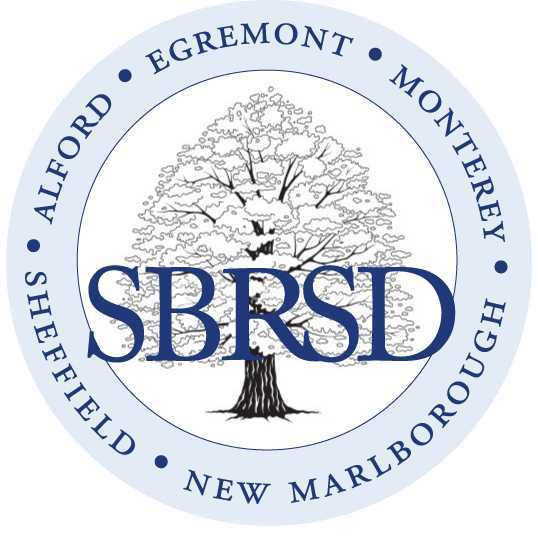 		             SOUTHERN BERKSHIRE 		         REGIONAL SCHOOL DISTRICT	